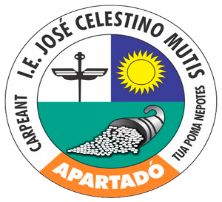 PLAN DE ÁREA FILOSOFÍA DocenteLeiso Fasney Restrepo Aguirre INSTITUCIÓN EDUCATIVA JOSÉ CELESTINO MUTISApartadó, Antioquia 2021 Aquellos que educan bien a los niños deberían ser más honorados que los que los producen; los primeros solo les dan la vida, los segundos el arte de vivir bien (Aristóteles).IntroducciónLa enseñanza de la filosofía es actualmente un reto para la escuela en su conjunto. Docentes y estudiantes se convierten en aprendices y actores dentro de aquello que se estudia. En efecto, enseñar implica asumir un compromiso y una responsabilidad muy grandes. Un buen docente será alguien que se sitúa a la altura de esa responsabilidad y problematiza, siempre, qué es lo que él o ella realiza en tanto enseñante y, en nuestro caso, qué sentido tiene hacerlo bajo la denominación “filosofía”. Los mejores profesores y profesoras serán aquellos que puedan enseñar en condiciones diversas, y no sólo porque tendrán que idear estrategias didácticas alternativas sino porque deberán ser capaces de repensar, en el día a día, sus propios conocimientos, su relación con la filosofía y el marco en el que se pretende enseñarla. Se trata, mucho más que de ocasionales desafíos pedagógicos, de verdaderos cuestionamientos filosóficos y políticos. La docencia en filosofía convoca a los profesores y profesoras como pensadores y pensadoras, más que como transmisores acríticos de un saber que supuestamente dominan, o como técnicos que aplican estrategias didácticas ideadas por especialistas para ser empleadas por cualquiera en cualquier circunstancia.  Por tanto, es pertinente la pregunta sobre si es realmente posible enseñar filosofía sin una intervención filosófica sobre los contenidos y las formas de transmisión de los “saberes filosóficos”. O sin responder, unívocamente, ¿qué es filosofía? O, también, sin plantearse qué tipo de análisis social, institucional o filosófico político se requiere del contexto o las condiciones en que se llevará adelante esa enseñanza. Es evidente que no es lo mismo “dar clases” de filosofía en una escuela suburbana de una zona muy castigada socialmente, que en un colegio urbano de clase alta o en una escuela rural del interior del país, o en una carrera no filosófica o en una Licenciatura en Filosofía, etc. No porque consideremos que hay circunstancias en las que se puede enseñar mejor que en otras, sino porque, en función de esos contextos, no será lo mismo lo que se puede –o debe– hacer en nombre de la filosofía, en cada caso. Tampoco es lo mismo la enseñanza de acuerdo a quién sea el que enseña. Y en esto influyen desde los conocimientos filosóficos y pedagógicos que se poseen hasta el tipo de vínculo que mantiene quien enseña con la filosofía y con la enseñanza. Por ejemplo, será diferente que alguien haya tenido una formación inicial fuertemente filosófica y muy escasamente didáctica que, por el contrario, esa formación haya acentuado más la perspectiva didáctica que los contenidos filosóficos. Habrá diferencias entre aquel que asume que la filosofía es una “forma de vida” y el que la considera un campo técnico profesional como cualquier otro, etc. En todos los casos, el punto de partida y los supuestos filosóficos y pedagógicos son diferentes, y esto plantea vínculos distintos con el filosofar y el enseñar.Identificación InstitucionalHorizonte institucionalMisiónImpartir  una educación de calidad e inclusiva que le garantice a los estudiantes su formación integral, implementado  acciones que les permita el desarrollo de competencias básicas, ciudadanas, técnicas y el fortalecimiento de valores como: responsabilidad, respeto, solidaridad, autonomía, tolerancia, liderazgo y honestidad, para contribuir a su crecimiento personal y desempeño familiar, social   y ambiental dando   oportunidad a todos  los niños  y jóvenes de todos los grupos étnicos, culturas género, credo,  preferencia sexual, condición  socioeconómica  o situación  de vulnerabilidad  como NEE por discapacidad, desplazamiento, analfabetismo y otrosVisiónPara el año 2025 la institución educativa José Celestino Mutis será referente  a nivel municipal  en  procesos educativos de calidad en lo administrativo, pedagógico comunitario  y financiero, con una cultura institucional compartida por todo sus integrantes y caracterizada por la vivencia de valores y la inclusión.Filosofía institucionalEntendemos que la labor educativa es una institución pública y estatal implican articular un  proceso de acompañamiento dinámico integral y  permanente, que permita a cada individuo  desempeñarse con autonomía, sentido crítico y conciencia social e escenarios de relación íntima, familiar y comunitaria.Por ello, el proceso  educativo acompañado por nuestra institución, contribuye a desarrollar habilidades, aptitudes y comportamientos, favorable al reconocimiento de la pertenencia social,  cultural nacional  y planetaria, la vivencia valorativa y la convivencia armoniosa.La institución educativa JOSÉ CELESTINO MUTIS, como institución educativa, considera al  alumno como eje y cetro del proceso educativa. Él como sujeto- objeto, agente de dicha acción fundamenta su quehacer cotidiano e la persona humana con todas sus fortalezas y debilidades, en un ser consciente de sus actos y responsabilidades que traza planes y metas, capaz  de conseguirlas, dándole la oportunidades para ello.Es una filosofía, personalmente humana, busca el reconocimiento de valores, éticos, morales, sociales, propicia alternativas para el crecimiento personal e intelectual, promoviendo  una forma más positiva de pensar y de actuar.La filosofía institucional de la institución , tiene como pilares los principios pedagógicos  de la comunidad educativa como movimiento de educación popular integral que busca general e todos los que la conforma, actitudes fraternas, incluyentes, solidarias, no- violentas, justas, amables, comprometidas, tolerantes eficientes. Pues solo así, puede hacer la verdadera paz. Principios y valoresPrincipios institucionalesLa institución educativa José Celestino mutis se rige por los siguientes principiosCalidad e el proceso de  enseñanza- aprendizaje Convivencia armónica consigo mismo, con el otro y con el ambienteParticipación democrática e todas sus acciones Respeto por la diversidad étnica, cultural, social y religiosaIntegralidad en el proceso de formación Oportunidad y equidad para una inclusión efectiva ValoresResponsabilidadRespetoSolidaridadAutonomíaToleranciaLiderazgoHonestidadCalidad Respeto por la diversidad étnica, cultural, social, religiosa, ideología de géneroMetas institucionalesAumentar el promedio de las pruebas externas e los grados 3°, 5°, 9°, 11°Institucionalizar la cultura mutis como estrategia para mantener una sana convivencia  con los otros y con  el ambienteIncrementar los índices de promoción  en  los estudiantesAumentar el ingreso de estudiantes  en básica primariaElevar  el  índice de ingreso a la educación superiorImplementar  estrategias para la proyección  de la institución en la comunidadEstablecer la ruta  de inclusión, para la atención a la diversidadJustificaciónLa existencia humana es una realidad problemática, lo que constituye el fundamento de toda filosofía, el inicio de un mejoramiento que partiendo de la crítica rompe el marco de la vida entendida como simple rutina. La filosofía no puede ser considerada como una asignatura más del plan de estudios, como tampoco una actividad y una actitud que nada tienen que ver con la vida. La filosofía es comprensión clara del carácter problemático de la vida. La filosofía es atreverse a preguntar. La filosofía nos permite conseguir nuevas guías y ampliar horizontes en este tránsito terreno que llamamos vida como experiencia existencial.Desde el punto de vista histórico las ciencias, como aporte especializado del conocimiento, encuentran su origen en el tronco común de la filosofía. Esto dio pie para que en algún momento se hubiera definido como: “madre de las ciencias”. En el momento actual el alto grado de especialización del conocimiento hace pensar que la tarea de esta disciplina del saber ha llegado a su fin; pero lejos de esto reafirma su carácter y utilidad. Todo lo que el hombre ha propuesto en la historia como sistema político, religioso, filosófico etc. Tiene como fundamento las ideas que en cada momento cautivan y orientan al hombre como ser histórico. Desde aquí la filosofía sigue siendo necesaria y útil para el hombre. El hombre se interroga por el significado de las cosas y por las relaciones entre estas, lo que significa que la vida en sus múltiples aspectos es problemática y por ende la pregunta siempre estará en primer orden.La admiración, esa actitud que despierta en el hombre el interés por y profundizar en ese conocimiento, resulta ser según Aristóteles el comienzo de la filosofía como una actitud que permite el acercamiento a la explicación de todos los problemas que preocupan al hombre. La filosofía como actitud humana se convierte en búsqueda de respuestas que pretenden dar un sentido a la vida como realidad existencial; de aquí que la filosofía deba estar en íntima conexión con la realidad vital del hombreLa filosofía es expresión de humanidad en el hombre, no sólo de racionalidad sino de espiritualidadla historia de la filosofía debe ser entendida, no como una sucesión de autores, sino, como la conexión entre las preocupaciones del hombreen derrotero histórico. Las preguntas como: ¿Qué es el hombre?, ¿Cómo conoce?¿Dónde vive?  Y  otras de semejante tenor encuentran propuestas de solución en esta disciplina de los amantes de la filosofía como asignatura contribuye a generar en los alumnos la agudización de la actitud crítica frente a la realidad en que se encuentra inmerso.Propósitos del áreaLos propósitos del área de Filosofía se fundamentan en los lineamientos establecidos por el ministerio de educación nacional, la ley general de educación y las normas reglamentarias.El Área Filosofía está orientada a la formación integral de los estudiantes en el ámbito de la reflexión de problemas de pensamiento, de comportamiento, de conocimiento y de la cultura, teniendo en cuenta el arte de la pregunta, para analizar los cuestionamientos que desde siempre se ha hecho el hombre, para intentar responder a la pregunta por el sentido de la vida, el pensamiento, espiritualidad, la existencia, origen de las cosas Objetivos Generales Profundizar en un campo del conocimiento o en una actividad específica que le permitan el ejercicio de una función socialmente útil.Poner en práctica la dimensión teórica del conocimiento y su capacidad para utilizarlo en la solución de problemas.Adoptar actitudes positivas y dinámicas ante las diversas situaciones de una sociedad pluralista y en constante cambio.Explorar para la filosofía y si tiene disposiciones, las desarrolle y las aplique.Tomar conciencia de que todos los seres constituimos una unidad con la naturaleza lo cual debe traducirse en el respeto, la cooperación, el equilibrio, la conservación y  desarrollo ecológico.Armonizar los valores de tipo vital, intelectual, ético y estético.Iniciar al estudiante en los campos más avanzados de la ciencia y la tecnología moderna, preparándose en las distintas disciplinas que le permitan el ejercicio de una función práctica.Caracterización de objetivos Grado décimoDiferenciar y caracterizar, los campos objeto de la reflexión filosófica como la Cosmología, la metafísica, la moral, la antropología, la sicología, la epistemología y la lógica para dar respuesta a interrogantes fundamentales del ser humano.Grado undécimoReconocer las limitaciones del ejercicio de la razón humana de cara a problemas fundamentales del tiempo, la ciencia y la tecnología, para dar respuesta a  interrogantes y necesidades de orden personal, cultural, ambiental, político, económico y social, teniendo en cuenta los cuestionamientos y propuestas dadas a través de la historia de la filosofía.Objetivos específicos Grado décimo Identificar los principales problemas y soluciones que se plantea la filosofía.Conocer la estructura general de la historia de la Filosofía.Reconocer las épocas y el contexto geográfico, socio-económico, político cultural, científico y religioso, en el cual se desarrolló y se desarrolla la filosofía.Utilizar los procesos de análisis, síntesis, inducción, deducción, en la comprensión de textos y en la construcción de opiniones y reflexiones.Elaborar buenos esquemas de pensamiento en el análisis de textos, documentos y redacción de ensayos.Sustentar razonadamente las opiniones e ideas personales.Desarrollar el sentido investigativo, crítico y de reflexión propia del conocimiento filosófico que favorezca su formación personal.Elaborar correctamente mapas conceptuales, análisis de documentos, cuadros conceptuales.Grado undécimoIdentificar y aplicar los principales pasos del método de investigación en las ciencias humanas.Demostrar capacidad de análisis, síntesis y creatividad con base en la lectura de textos filosóficos.Valorar el aporte de los filósofos al saber Universal.Comprender el contexto de los diferentes planteamientos filosóficos.Practicar con responsabilidad, autonomía y respeto los deberes y derechos humanos.Identificar y aplicar los principales elementos del método de las ciencias humanas en investigaciones concretas.Identificar las principales tareas de la Filosofía LatinoamericanaAnalizar sistemáticamente situaciones y procesos con ideas filosóficas y escuelas.Asimilar los valores democráticos y aquellos propios de la nacionalidad Colombiana. Diagnóstico de necesidades de formaciónSon jóvenes dinámicos, saludables, espontáneos, de un desarrollo cognitivo y socio afectivo acorde a su medio social.La  media académica está conformada por una población estudiantil de los diez y seis años.En términos generales, son jóvenes que muestran un buen desarrollo cognitivo. Dada su procedencia, presentan socio-afectivamente, temores, dudas e interrogantes existenciales que desean aclarar.  El nivel socioeconómico en la mayoría de las familias de nuestra institución, pertenecen a los estratos 1, 2 y 3, en donde hay familias desplazadas y formadas por trabajadores bananeros, profesionales, tecnólogos y empleados de empresas particulares. Problemáticas  Ciclo básica  – secundaria y media	Faltan hábitos de estudio	Motivación lectora	Acato de  normas	Dificultad en la lectoescritura	Poca preocupación por la ortografía	Poco interés por la profundización desde el hogar a los temas tratados.	Falta de atención y concentración	Mayor responsabilidad frente a las actividades extracurriculares.Esta problemática se ve reflejada debido a los medios masivos de comunicación como la televisión, la Internet, etc. que hacen de su existencia: una existencia liviana donde pensar no es lo más recomendado. Además el medio socio-cultural en el que se desenvuelven, influye notoriamente en los hábitos normales de estudio.Se debe implementar actividades de participación de manera más continua en la institución, que le permitan mejorar sus habilidades comunicativas y reflexivas.  Dar mayor importancia a la lectura de manera interdisciplinaria en todas las áreas.Tratar de darle a las tareas y actividades extracurriculares mayor estímulo y motivación.Crear correctivos desde los grupos inferiores a las dificultades detectadas en la lectoescritura.Aspectos a mejorar Es necesario implementar un plan lector en todos los grupos.Más acompañamiento de todos los profesores en todas las áreas en el mejoramiento de la escritura, la lectura y la ortografía.Desde la biblioteca planear y desarrollar actividades tendientes  a mejorar dificultades detectadas.Perfil del educando•	Con capacidad de liderazgo para innovar en el campo social.•	Crítico, analítico e investigativo con capacidad de continuar estudios intermedios y/o superiores.•	Respetuoso y tolerante que tome decisiones responsables en beneficio propio y de su familia y de la sociedad.•	Participativo, responsable, emprendedor, colaborador, motivado para el trabajo, conservador del medio ambiente y que utilice bien el tiempo libre.•	Solidario, organizado, con capacidad de crear sus propias fuentes de empleo.•	Líder comunitario, motivado por el trabajo de la comunidad, amante del deporte y la recreación.•	Poseedor de una formación ética y moral, orientada a fomentar el respeto de los derechos humanos.•	Ser un demócrata convocado y práctico.•	Respetuoso de la identidad cultural y de los grupos étnicos.•	Motivado para el autoaprendizaje.Perfil del educador•	Tener vocación de su profesión, sorteando obstáculos para su buen desempeño.•	Ser creativo y responsable de sus propias estrategias de trabajo, basado en las teorías establecidas que tengan como fin, el adecuado logro de objetivos por parte de los estudiantes.•	Innovador, entender que cada día es necesario avanzar y perfeccionarse en todos los campos "sin temor al cambio". Con proyección hacia el siglo XXI.•	Ser un sujeto verás, honrado, cumplido; respetuoso de sí mismo, de su entorno y de los otros.•	Tener una mente abierta, capaz de percibir en todo momento tanto lo positivo, como lo negativo, con capacidad de crear alternativas de mejoramiento continuo. •	Con amplia capacidad de autoconocimiento de tal manera que conozca sus fortalezas y debilidades y que pueda aprender de los errores.•	Ser ético, respetuoso de los principios morales y normas mínimas de convivencia y tolerancia.•	Conductor del proceso enseñanza-aprendizaje con el fin de lograr en sus estudiantes el pensamiento lógico y una amplia capacidad de análisis.•	Ser comprometido con el medio ambiente, su conservación y cuidado.•	Que sea investigador de y en su práctica pedagógica, fomentando este interés en sus estudiantes.•	Tener dominio, manejo y orientación tanto individual, como de grupo.  •	Ser orientador, ofreciéndose como modelo con autoridad moral y pedagógica.•	Poseedor de capacidad de empatía.•	Trascender los límites propios, institucionales, económicos, culturales y sociales.•	Con idoneidad profesional en el campo que se desempeñe.•	Poseer capacidades de expresión, para comunicarse de una manera clara y precisa.•	Con amplia capacidad de razonamiento lógico.•	Extrovertido y con capacidad de liderazgo, participación y proyección.•	Ser congruente con lo que siente, dice, piensa y hace.•	Tener verdadero sentido de pertenencia, velar y cuidar bienes muebles e inmuebles de la institución.•	Cuidadoso de la presentación personal, dando siempre una buena imagen a sus estudiantes.Marco legalLas normas colombianas que definen, regulan y dan pautas para el diseño del presente plan de área son directamente las siguientes:Constitución Política de Colombia, en su artículo 67 establece la educación es un derecho de la persona y un servicio público que tiene una función social; con ella se busca el acceso al conocimiento, a la ciencia, a la técnica, y a los demás bienes y valores de la cultura. La educación formará al colombiano en el respeto a los derechos humanos, a la paz y a la democracia; y en la práctica del trabajo y la recreación, para el mejoramiento cultural, científico, tecnológico y para la protección del ambiente. El Estado, la sociedad y la familia son responsables de la educación, que será obligatoria entre los cinco y los quince años de edad y que comprenderá como mínimo, un año de preescolar y nueve de educación básica.La educación será gratuita en las instituciones del Estado, sin perjuicio del cobro de derechos académicos a quienes puedan sufragarlos. Corresponde al Estado regular y ejercer la suprema inspección y vigilancia de la educación con el fin de velar por su calidad, por el cumplimiento de sus fines y por la mejor formación moral, intelectual y física de los educandos; garantizar el adecuado cubrimiento del servicio y asegurar a los menores las condiciones necesarias para su acceso y permanencia en el sistema educativo. La Nación y las entidades territoriales participarán en la dirección, financiación y administración de los servicios educativos estatales, en los términos que señalen la Constitución y la ley.Ley General de Educación, Ley 115 de 1994 Decreto 1860 de 1994, por la que se reglamenta parcialmente la Ley 115 de 1994, en los aspectos pedagógicos y organizativos generales,Decreto 1290 de 2009, por la cual se reglamenta la evaluación del aprendizaje y promoción de los estudiantes de los niveles de educación básica y media.Estándares básicos de competencias en las Ciencias Sociales.Orientaciones Pedagógicas para Filosofía. Fines del sistema educativo aplicados a la filosofía La formación en filosofía que se pretende impartir a las (os) estudiantes de La Institución Educativa  José Celestino Mutis coincide con la definición de la educación en nuestro país: “La educación es un proceso de formación permanente, personal, cultural y social que se fundamenta en una concepción integral de la persona humana, de su dignidad, de sus derechos y de sus deberes”.La educación se desarrollará obteniendo los siguientes fines:Antropológica: El pleno desarrollo de la personalidad sin más limitaciones que las que le imponen los derechos de los demás y el orden jurídico, dentro de un proceso de formación integral, física, psíquica, intelectual, moral, espiritual, social, afectiva, ética, cívica y demás valores humanos ( Art. 5,1).Democrática: La formación en el respeto a la vida y a los demás derechos humanos, a la paz, a los principios democráticos, de convivencia, pluralismo, justicia, solidaridad y equidad, así como en el ejercicio de la tolerancia y de la libertad (Art.5, 2, 3,8).Cultural: El estudio y la comprensión crítica de la cultura nacional y de la diversidad étnica y cultural del país, como fundamento de la a unidad nacional y de su identidad (Art. 5,6).Epistemológica: Generar conocimientos científicos, técnicos, humanísticos, históricos, sociales, mediante el fomento de la creatividad, la investigación y hábitos intelectuales. (Art.5, 5-7).Intelectual: El desarrollo de la capacidad crítica, reflexiva y analítica que fortalezca el avance científico y tecnológico nacional, orientado con prioridad al mejoramiento cultural y de la calidad de la vida de la población, a la participación en la búsqueda de alternativas de solución a los problemas y al progreso social y económico del país. (Art.5, 9).Ecológica: Generar una conciencia para la conservación, protección y mejoramiento del medio ambiente. (Art.5, 10).Marco conceptualContempla los grandes interrogantes sobre el conocimiento, las interpretaciones y respuestas que han dado sobre ellos los filósofos más destacados en la historia de la filosofía y los principales movimientos filosóficos. Los problemas sobre la razón y el mundo. Reflexión sobre el ser humano y sus relaciones con el mundo de la naturaleza, con la sociedad y consigo mismo. Concepciones antropológicas de carácter psicológico, ético, existencialista y religioso entre otros; sin dejar de lado los aportes de ciencias como la sociología, la etnología, la historia, la cultura, la política, etc. Las costumbres o tradiciones, las formas de convivencia, las prácticas religiosas y las interpretaciones éticas de los fenómenos económicos, jurídicos y educativos. Reflexiones y desarrollos teóricos que han estado orientados a resolver la pregunta por el sentido y constitución del ser, por aquello que define el ser de las cosas, de la realidad, del mundo. La pregunta por el fundamento, que puede ser entendida como la relación entre el ser, el hombre y el mundo.En este mismo marco, la filosofía como asignatura contribuye a generar en los estudiantes  la agudización de la actitud crítica frente a la realidad en que se encuentran inmersas; además de constituirse en un elemento más dentro del plan de estudios pretende generar en nuestras alumnas una actitud vital frente a todo lo que las rodea, sea de índole material, espiritual o ideológica. Es la filosofía al pensamiento lo que el oxígeno a la vida. El estudio de la filosofía es aporte al carácter integral de la formación que se imparte en la Institución Educativa José Celestino Mutis. La pregunta “¿qué es enseñar filosofía?” podría admitir una respuesta inmediata, que se inscribe en uno de los lugares comunes que suelen guiar cualquier enseñanza. Enseñar filosofía sería la actividad en la que alguien transmite a otro un cierto contenido, en este caso, “de filosofía” o “filosófico”. Ahora bien, a poco de detenernos en esta, en apariencia, simple y clara descripción vemos que surgen algunos problemas. Por lo pronto, la pregunta no está respondida, ya que se ha trasladado la demanda, por un lado, al acto de “transmitir” (habría que explicar qué significaría esto en el caso de la filosofía), y, por otro, al contenido, la filosofía. Y, como sabemos, encontrar una respuesta unívoca a “¿qué es filosofía?” no sólo no es posible sino que cada una de las eventuales respuestas podría dar lugar a concepciones diferentes de la filosofía y el filosofar, lo que influirá, a su vez, sobre el sentido del enseñar o transmitir filosofía. Dicho de manera sintética, constataríamos que si pretendemos apoyarnos en la transmisión nos vemos obligados a delimitar el objeto “transmitido” (la filosofía) como algo identificable y, en cierta forma, manipulable, y si nos avocamos a definir la filosofía deberemos redefinir lo que significa enseñarla, ya que cada caracterización juzgaría la posibilidad de su transmisión.1 Si le sumamos a esto que nos interesa pensar la enseñanza de la filosofía en un contexto educativo formal, es decir en aquel en el que los contenidos están prescriptos o regulados por el Estado, el panorama se complejiza aún más. La cuestión no sería más sencilla si se enfocara el interrogante “qué es aprender filosofía”, ya que la respuesta que se dé, como en el caso anterior, estará mediatizada por la concepción que se tenga de la filosofía o de sus rasgos característicos. Se podrá estimar que aprender filosofía es conocer su historia, adquirir una serie de habilidades argumentativas o cognitivas, desarrollar una actitud frente a la realidad o construir una mirada sobre el mundo. Estas opciones se podrán incrementar, combinar o modificar de la manera que se crea conveniente, pero se lo hará desde una concepción de la filosofía, se la explicite o no. En este trabajo nos va a interesar referir la posibilidad de un aprendizaje filosófico a circunstancias reconocibles como de “enseñanza”, más allá de que admitamos, por cierto, que se puede aprender filosofía sin que alguien formalmente la enseñe.  Las dificultades para construir un punto de partida para abordar los aspectos básicos de la enseñanza de la filosofía, lejos de presentársenos como un obstáculo insalvable son, por el contrario, el motor y el estímulo que nos permiten avanzar sobre nuestro problema. Los intentos de aclarar esos inconvenientes conducen a formularnos preguntas de fondo, que ponen en evidencia que la situación de enseñar filosofía lleva a tener que asumir algunas decisiones teóricas. Ya sea que consideremos que es posible construir una “identidad” filosófica reconocible en cualquier expresión de la filosofía a lo largo del tiempo o que la filosofía se caracteriza más bien por la reinvención constante de su propia significación, la cuestión es elucidar qué se enseña en nombre de esa filosofía –y, de manera correlativa, cómo se lo hace–, y esto es algo que no puede ser resuelto sólo didácticamente.Desde sus comienzos, la actividad de enseñanza o transmisión de la filosofía ha estado estrechamente ligada a su desarrollo. Enseñar o transmitir una filosofía ha sido el objetivo originario de distintas escuelas filosóficas y también una ocupación en muchos filósofos. A partir de la modernidad y de las diversas formas de institucionalización de la enseñanza de la filosofía, la cuestión comienza a adquirir una fisonomía distintiva. La filosofía ingresa en los sistemas educativos y, por lo tanto, empieza a ocupar un lugar, de mayor o menor importancia, en los programas oficiales. La enseñanza de la filosofía adquiere, por lo tanto, una dimensión estatal. Los maestros o profesores ya no transmiten una filosofía –o su filosofía– sino que enseñan “Filosofía”, de acuerdo a los contenidos y criterios establecidos en los planes oficiales y en las instituciones habilitadas a tal efecto,2 más allá del grado de libertad que tengan para ejercer dicha actividad. El sentido de “enseñar filosofía” quedaría redefinido por el sentido institucional que se otorga a esa enseñanza. Nuestra pregunta inicial parece entonces quedar circunscrita a las condiciones prácticas de su implementación.Marco teóricoEl área de filosofía se enfoca aspectos de la Concepción Humanista de la persona como ser racional, en proceso de desarrollo que con todas sus potencialidades puede proyectarse en las diferentes dimensiones del quehacer humano. Su finalidad entonces, será impartir una formación integral que promueva todas sus dimensiones mediante el acceso al conocimiento y al desarrollo de la autonomía para tomar decisiones responsables en lo personal y social. El concepto de educación como un proceso de formación y culturización permanente durante toda la vida, en donde se integra dignidad, valores, derechos y deberes personales y sociales, en la Institución Educativa se asumen como escenario para socializar el saber en todas sus manifestaciones, reconocer valores y apoyar los procesos de transformación social.La Filosofía, como Instrumento intelectual, conceptual, analítico, auto formativo, crítico y de identidad, posibilita desarrollar un pensamiento complejo, autónomo, capaces de enfrentar los grandes retos del siglo XXI. De esta forma, el saber filosófico es parte fundamental en las conductas humanas que permitirán una interacción entre los mundos laborales, académicos, culturales y la comunidad en general, permitiendo descubrir las causas y consecuencias que mueven la rueda de la historia y la cotidianidad del hombre, dentro de un espíritu crítico y convivencial. Los saberes individuales pueden confluir a través de la orientación y en el aula deClases en saberes colectivos que le son significativos en su desarrollo integral, con lo anterior, el Área de Filosofía apunta a la Misión Institucional, objetivos, Perfil delEstudiante que se pretende formar. Perfilándose como un ser social con pensamiento complejo, en el niveles de Educación Formal Media, en un proceso permanente de mejoramiento, con oportunidad y alegría, fomentando el desarrollo de relaciones de convivencia el desarrollo de habilidades y destrezas donde se estimule su imaginación creadora, inventiva y crítica, llevándolos a la experimentación del ámbito en el cual se desarrollan y viven para posterior desempeño.Organización del áreaPara el estudio del área de filosofía se hizo una estructura de acuerdo con los cinco ámbitos fundamentales alrededor de los cuales gira el programa y además son los que evalúa el ICFESÁMBITO EPISTEMOLÓGICO referido a los procesos del conocimiento a través de la historia. Concepciones significativas sobre la verdad, la razón, el origen y la esencia del conocimiento y las relaciones entre pensamiento, lenguaje y saber científico, ciencia, técnica y sociedad.ÁMBITO ANTROPOLÓGICO: Relaciones del hombre con su mundo, la naturaleza, sociedad y consigo mismoÁMBITO ÉTICO RELIGIOSO: Procesos de reflexión sobre normas, principios y valores que fundamenta las acciones de los grupos humanos en los distintos momentos de la vida.ÁMBITO ESTÉTICO: Interpretación filosófica de los problemas y concepciones elaboradas sobre creaciones artísticas como obras poéticas, pictóricas o musicales.ÁMBITO ONTOLÓGICO: Problemas del sentido y la constitución del ser, con todo aquello que define el ser de las cosas, la realidad y el mundo. Reflexión sobre la relación entre el ser, el hombre y el mundo.Competencias a DesarrollarCompetencias generales En Lo que respecta al área se promueve el pensamiento crítico, la capacidad discursiva, la comunicación y la creatividad.Competencias específicasCompetencia Crítica: Promueve el pensamiento crítico mediante el ejercicio filosófico. Amplía las posibilidades de transformar los contextos particulares buscando una mejor forma de vida para el ciudadano.Competencia dialógica: Promueve la interacción pedagógica mediante el diálogo permanente y constructivo, reconoce los contextos y las razones. Facilita la confianza entre los interlocutores y propende por la aprehensión propia y la ajena.Competencia creativa: permite prospectar formas de conocer, interpretar, simbolizar el mundo y actuar en él. Abre múltiples formas de transformarlo.Competencia comunicativa: La meta de esta competencia es producir un acuerdo entre los miembros de una comunidad intersubjetiva, quienes además de poseer un saber compartido, en este caso filosófico, expresan confianza y reconocimiento mutuo. tal como lo expresa Wilhelm Dilthey: “Cada palabra, cada frase, cada gesto o fórmula de cortesía, cada obra de arte y cada acción histórica son comprensibles sólo en la medida en que existe una comunidad que enlaza al que se expresa en ellos y al que los comprende”Competencia interpretativa o hermenéutica: Hace referencia a las acciones que realizan los estudiantes con el propósito de comprender los diversos contextos de significación ya sean esto sociales, científicos o artísticos. En términos curriculares se busca que el estudiante encuentre el sentido de un texto, de una proposición, o de un problema, es decir que presente los argumentos en pro y en contra de una teoría en relación con la realidad.Competencia propositiva o estética: Esta competencia supone en términos curriculares, una actuación crítica en la medida en que se requiere de la formulación de diversas soluciones o alternativas ante una situación o un problema. Lo que pretende es que el estudiante sea capaz de crear, recrear, transformar, y plantear diversas soluciones ante situaciones problemáticas que se le presentan en la propuesta curricular de filosofía. Podría decirse que esta competencia está orientada hacia un saber hacer, hacia una acción que genera un conocimiento o una forma de actuar ante un problema determinado.Competencia argumentativa: Significa tener en cuenta las posibilidades de sustentación o justificación de las interpretaciones que ha realizado el estudiante a partir de los planteamientos hechos desde los ámbitos de estudio de la filosofía. La argumentación consiste, entonces, en que el estudiante dé cuenta de las razones que explican las tesis o ideas centrales que sustentan las concepciones filosóficas más relevantes. Es importante que el estudiante no sólo comprenda un problema filosófico, por ejemplo, la concepción de la razón en Descartes, sino que también esté en condición de explicar su sentido, es decir, de encontrar las razones que sustentan esta concepción de la razón.Estándares BásicosGrado Décimo  Relaciono argumentativamente el significado de textos filosóficos con los contextos sociales, culturales y políticos en los cuales se han producido.Elaboro hipótesis de interpretación atendiendo a la intención comunicativa y al sentido global de textos filosóficos.Reconocimiento de la influencia de la filosofía en la sociedad.Desarrollo procesos de autocontrol y corrección lingüística en mi producción de textos orales y escritos con argumentaciones filosóficas.Produzco escritos de carácter propositivo en los que desarrollo mis ideas con rigor y atendiendo a las características propias de la filosofía.Comprender cómo la filosofía es una actividad que se aprende aplicando herramientas de reflexión  y ejercitando el razonamiento lógico.Comprender el significado de las herramientas de reflexión más comunes en la práctica de la filosofía, mediante el aprendizaje de su aplicación. Reconocer la importancia de la filosofía como una experiencia de vida que implica la posibilidad de establecer un proceso de reflexión sobre todos los aspectos que nos rodean y que permiten su comprensión, interpretación y transformación. Grado UndécimoDiseño un esquema de interpretación, teniendo en cuenta la lectura de textos filosóficos y atendiendo al tema, interlocutor e intención comunicativaAsumo una actitud crítica frente a los textos filosóficos que leo y/o elaboro relacionándolos con el contexto del mundo de hoy.Evidencio en mis producciones textuales la habilidad de proponer ideas a partir del conocimiento de diferentes posturas filosóficas y controlo  el uso que hago del lenguaje filosófico en la expresión comunicativa de mis ideas.Produzco ensayos de carácter  argumentativo y propositivo en los que desarrollo mis ideas con rigor y atendiendo a las características propias de la reflexión filosófica.Comprender, a partir de los argumentos propios de la ontología, el problema del ser y los entes universales, así como el problema de la existencia y naturaleza de Dios a la luz de la razón.Comprender, a partir de argumentos, el problema de definir la naturaleza humana y el problema de establecer fronteras conceptuales claras entre las ideas de naturaleza y cultura.Identificar el pensamiento de sociólogos de que el hombre es, por naturaleza un ser comunicativo y por tanto su naturaleza es ser socialIdentifico los principales planteamientos de la sociología.MetodologíaLa metodología en Filosofía consiste básicamente en la sistematización de las situaciones de lectura, comprensión y análisis; es el estudio crítico del  pensamiento que se ha generado en la Historia y ha hecho Historia.El objetivo de la metodología es obtener los elementos conceptuales, la adquisición de una visión del tema que se estudia, la ubicación de los distintos pensamientos en los contextos local, regional, nacional y mundial, dentro de tiempos y momentos específicos; el conocimiento del desarrollo particular de cada acontecimiento del fenómeno que se estudia y su comparación con el presente para obtener conclusiones y tomar posturas si es del caso. El ser humano es por naturaleza filosófico, político; entiéndase, social.La metodología del área de Filosofía  va enfocada principalmente a desarrollar conocimiento teniendo en cuenta:La experiencia inmediata como base de todo conocimiento, ya que la comprensión es la forma particular como el sentido común conoce el mundo social y cultural.El aprendizaje cooperativo que le permite al estudiante fortalecer su autotomía y al mismo tiempo proyectarse con sus compañeros.La investigación permanente y la capacidad de asombro que le permitan al estudiante formular y desarrollar problemas de investigación.La enseñanza problematizadora que promueva la capacidad de análisis y crítica generando así conocimientos científicos referidos al campo social.Trabajo constante de ámbitos conceptuales propios de la filosofía, que le ayuden al estudiante a investigar y/o resolver las preguntas problematizadoras dándose al mismo tiempo un aprendizaje significativo.El método expositivo regulado y necesario en algunas situaciones, permite las explicaciones del docente desde su saber y manejo del área.Estrategias metodológicas-- Lectura constante de documentos (textos guías)-- Exposiciones realizadas por el profesor-- Protocolo por parte de los alumnos-- Actividades en grupos de tres estudiantes-- Revisión de talleres en mesa redonda-- Evaluación individual para verificar resultado del proceso-- Análisis de resultados-- Pautas para actividades complementarias-- Consultas con sus respectivas bibliografías-- Solución de talleres en grupo y discusión sobre los mismos.-- Lecturas de poemas o artículos que sean ilustrativos a los temas vistos.EvaluaciónSe realizará por procesos pedagógicos que permitirán mejorar los resultados institucionales, donde la finalidad es diagnosticar el estado de desarrollo del educando y pronosticar sus tendencias y asegurar el éxito del proceso educativo.Además se identificarán las características personales, los intereses, los ritmos y los estilos de aprendizaje que ofrezcan oportunidades para aprender de la experiencia, del error, del ensayo y se permita hacer las correcciones respectivas, mediante el desarrollo socio-emocional como la responsabilidad y autonomía y la capacidad para trabajar de manera individual y en grupo con todo lo que esto implica, así como el trabajo manual, creativo y las habilidades de observación e investigación.Los medios que permitirán establecer estos estados comparativos  serán:Sistema Evaluativo-- Exposiciones-- Revisión constante de talleres y análisis de documentos-- Notas de consulta-- Interés y participación-- Aplicación a la época (realidad)-- Evaluaciones escritas individuales, en parejas o en grupos de tres.-- Lectura y análisis del ensayo escrito.RecursosHumanos: Palabra y pensamiento. Manejo de lo uno como afinidad de lo otro. El discurso filosófico escrito como aproximación al análisis.Técnicos y Materiales: Fotocopias, textos de consulta, diccionarios, periódicos, tiza, tablero etc.Contenidos por  gradosGrado 10ºGrado 11ºMalla CurricularDecimoPeriodo IEstándar: Reconocer la importancia de la filosofía como una experiencia de vida que implica la posibilidad de establecer un proceso de reflexión sobre todos los aspectos que nos rodean y que permiten su comprensión, interpretación y transformaciónDecimoPeriodo IIEstándar: Relacionar  la Filosofía con otras perspectivas disciplinarias en el tratamiento de los problemas filosóficos y concretamente en el MedioevoDecimoPeriodo IIIEstándar: Comprender el paso entre el empirismo y la ciencia con el auge de la razón al final de la edad MediaDecimoPeriodo IVEstándar: Reconocimiento de la lógica como instrumento del pensamiento.Undécimo Periodo IEstándar: Reconocimiento de la lógica como instrumento del pensamiento.UndécimoPeriodo IIEstándar: Valoro la ética y la religión como complementos de bienestar utilizados por el hombre en su cotidianidad.UndécimoPeriodo IIIEstándar: Identifico los principales planteamientos de la sociología.Undécimo Periodo IVEstándar: Identificar el pensamiento de sociólogos de que el hombre es, por naturaleza un ser comunicativo y por tanto su naturaleza es ser social. Referencias usadas ATLAS UNIVESAL DE FILOSOFÍA: manual didáctico de autores, textos, escuelas y conceptos filosóficos.  Decreto 1860artículo 48 Ley 115artículos 16 al 20 MARQUINEZ ARGOTE, German. Introducción a la filosofía. Ed. USTA. Santa fe de Bogotá. 2003 VALERO, Carlos. Et. Al. Filosofía 10 y 11 ED. Santillana siglo XXI, Santafé De Bogotá, D.C. 2002 VALENZUELA, Iván Daniel. Documentos y disertaciones. Ed. El búho. Santafé de Bogotá. 2001INSTITUCIÓN EDUCATIVA JOSÉ CELESTINO MUTISAvanzando en procesos educativos de calidad                   Institución de carácter oficial, aprobado por resolución  1503 de 20 de febrero de 2003y Resolución  Municipal 538 del 26 de diciembre de 2012UnidadTiempoIntroducción a la filosofía                                         10  semanasGrecia y el nacimiento de la filosofía                                                      10  semanasFilosofía de la Edad Media                                      10  semanasTeoría del Conocimiento                                         10  semanasUnidadTiempoPsicología y lógica                                                    10  semanasFilosofía Moderna                                                     10  semanasSociología y Antropología                                         10  semanasFilosofía Contemporánea                                         10  semanasNÚCLEO  TEMÁTICOCONTENIDOSPREGUNTA PROBLEMATIZADORALOGROCOMPETENCIAS ESPECÍFICAS O DBAINDICADORES DE DESEMPEÑOINDICADORES DE DESEMPEÑOINDICADORES DE DESEMPEÑOESTRATEGIAS DE ENSEÑANZA Y APRENDIZAJE PARA - NEEDESTRATEGIAS DE EVALUACION NEEDFormulo preguntas que promueven la discusión   Filosófica y generan nuevas preguntas filosófica cas.Introducción a la FilosofíaLos métodos de la FilosofíaFilosofía Antigua¿Es posible conocer el mundo sin participar en procesos de comunicación?Reconozco la importancia de la filosofía para mi vida y la sociedad.Conocer las acciones precedentes del actuar del hombre antes del nacimiento de la filosofía y posterior a ella las distintas maneras para llegar a la complejidad del saber.SaberHacerSerLecturas en voz altaEscritura en el tableroUso de mapas mentales visualesMaterial con refuerzos visualesSopas de letrasProyección de video (subtitulado o gráfico).Textos ilustradosLas interacciones con paresEl compromiso y esfuerzoDominio del lenguaje oral y escritoManejo corporal para ubicación de espaciosPreguntas oralesRelatar a partir de videos, Formulo preguntas que promueven la discusión   Filosófica y generan nuevas preguntas filosófica cas.Introducción a la FilosofíaLos métodos de la FilosofíaFilosofía Antigua¿Es posible conocer el mundo sin participar en procesos de comunicación?Reconozco la importancia de la filosofía para mi vida y la sociedad.Conocer las acciones precedentes del actuar del hombre antes del nacimiento de la filosofía y posterior a ella las distintas maneras para llegar a la complejidad del saber.Plantea diferentes cuestionamientos sobre las principales dudas que le generan el sentido de la vida, de las cosas y del mundo en el que se desenvuelve.Reflexiona sobre la relación entre el espacio metodológico del mito y la verdad de los físicos naturalistas.Conoce los principales métodos usados por la filosofía para acceder al razonamiento, desde los presocráticos hasta AristótelesLecturas en voz altaEscritura en el tableroUso de mapas mentales visualesMaterial con refuerzos visualesSopas de letrasProyección de video (subtitulado o gráfico).Textos ilustradosLas interacciones con paresEl compromiso y esfuerzoDominio del lenguaje oral y escritoManejo corporal para ubicación de espaciosPreguntas oralesRelatar a partir de videos, NÚCLEO  TEMÁTICOContenidoPREGUNTA PROBLEMATIZADORALOGROCOMPETENCIAS ESPECÍFICAS O DBAINDICADORES DE DESEMPEÑOINDICADORES DE DESEMPEÑOINDICADORES DE DESEMPEÑOINDICADORES DE DESEMPEÑOINDICADORES DE DESEMPEÑOESTRATEGIAS DE ENSEÑANZA Y APRENDIZAJE PARA - NEEDESTRATEGIAS DE EVALUACION NEEDNÚCLEO  TEMÁTICOContenidoPREGUNTA PROBLEMATIZADORALOGROCOMPETENCIAS ESPECÍFICAS O DBASaberSaberHacerHacerSerESTRATEGIAS DE ENSEÑANZA Y APRENDIZAJE PARA - NEEDESTRATEGIAS DE EVALUACION NEEDEl saber filosófico y Esbozo histórico de la filosofía Antigua y media desde el hombre y la culturaFilosofía Medieval¿De qué manera influye en mi pensamiento lo pensado por otros hombres en el medioevo?Reconoce la validez práctica de algunos principios establecidos por los pensadores medievalesIdentifica las características fundamentales de la filosofía de la edad mediaArgumenta la importancia de Santo Tomas y San Agustín para la Iglesia Católica.Acudo a diversos pensadores de la edad antigua y media que sentaron su posición antropológica.Acudo a diversos pensadores de la edad antigua y media que sentaron su posición antropológica.Cuestiono losproblemas relativos ala naturaleza, Dios,hombre y universoCuestiono losproblemas relativos ala naturaleza, Dios,hombre y universoLecturas en voz altaEscritura en el tableroUso de mapas mentales visualesMaterial con refuerzos visualesSopas de letrasProyección de video (subtitulados o gráficos)Las interacciones con paresEl compromiso y esfuerzoDominio del lenguaje oral y escritoManejo corporal para ubicación de espaciosPreguntas oralesRelatar a partir de videos, audios o dibujosDescripción de  ideas o temas mediante la gesticulaciónNÚCLEO  TEMÁTICOContenidoPREGUNTA PROBLEMATIZADORALOGROCOMPETENCIAS ESPECÍFICAS O DBAINDICADORES DE DESEMPEÑOINDICADORES DE DESEMPEÑOINDICADORES DE DESEMPEÑOESTRATEGIAS DE ENSEÑANZA Y APRENDIZAJE PARA - NEEDESTRATEGIAS DE EVALUACION NEEDNÚCLEO  TEMÁTICOContenidoPREGUNTA PROBLEMATIZADORALOGROCOMPETENCIAS ESPECÍFICAS O DBASaberHacerSerESTRATEGIAS DE ENSEÑANZA Y APRENDIZAJE PARA - NEEDESTRATEGIAS DE EVALUACION NEEDDel Teocentrismo al AntropocentrismoRenacimientoY modernidadCuáles fueron las causas que permitieron el paso del pensamiento teocentrista al antropocentrismoValora el renacimiento como un periodo trascendental para la historia de la humanidad.Evalúa la influencia de los procesos de desarrollo de la filosofíaArgumento sobre  las bases filosóficas del racionalismo y elFormulo preguntas que promueven la reflexión y discusión filosófica a partir de la ilustraciónIdentifico y analizo las principales escuelas filosóficas de la edad modernaLecturas en voz altaEscritura en el tableroUso de mapas mentales visualesMaterial con refuerzos visualesSopas de letrasProyección de video( subtitulados o gráficos)ilustrados.Las interacciones con paresEl compromiso y esfuerzoDominio del lenguaje oral y escritoManejo corporal para ubicación de espaciosPreguntas oralesRelatar a partir de videos, audios o dibujosDescripción de  ideas o temas mediante la gesticulaciónNúcleo temáticoContenidoPregunta problematizadoraLogroCompetencias básicas o DBAIndicadores de desempeñoIndicadores de desempeñoIndicadores de desempeñoESTRATEGIAS DE ENSEÑANZA Y APRENDIZAJE PARA - NEEDESTRATEGIAS DE EVALUACION NEEDEl ser humano reseña e histórica de la filosofía de la Edad Media e introducción a la lógica y la teoría del conocimientoIntroducción a la lógica Gnoseología: la verdad. Gnoseología: el conocimientoEpistemología: La ciencia y el método¿Por qué el preguntarse por la verdad nos conduce a una vida feliz?Comprende, mediante el aprendizaje de su aplicación, el uso de las formas de argumentación y el uso de los criterios de razonamiento lógico como la clave de la reflexión con espíritu filosófico.Comprende y aplica la teoría del conocimiento desde diversas formas de argumentación y el uso de los criterios de razonamiento lógico.SaberDiferencia la gnoseología de la epistemología a partir de ejemplos de la vida cotidiana.HacerEstablece la relación que existe entre la lógica y la epistemologíaReconoce los silogismos como formas directas del razonamientoSerAsume el saber comocamino constante del hombre enbúsqueda de la verdadLecturas en voz altaEscritura en el tableroUso de mapas mentales visualesMaterial con refuerzos visualesSopas de letrasProyección de video( subtitulados o gráficos)Presentaciones en Textos ilustrados.Las interacciones con pares El compromiso y esfuerzoDominio del lenguaje oral y escritoManejo corporal para ubicación de espaciosPreguntas oralesRelatar a partir de videos Núcleo temáticoContenidoPregunta problematizadoraLogroCompetencias básicas o DBAIndicadores de desempeñoIndicadores de desempeñoIndicadores de desempeñoESTRATEGIAS DE ENSEÑANZA Y APRENDIZAJE PARA - NEEDESTRATEGIAS DE EVALUACION NEEDEl ser humano reseña e histórica de la filosofía de la Edad Media e introducción a la lógica y la teoría del conocimientológica y argumentación Cómo usar la lógicaargumento o razonamientoreconocimiento de razonamientosindicadores de premisa y conclusióndeducción e inducción verdad y validezlógica clásica lógica proposicional¿Cuáles son las fuentes que proporcionan un conocimiento cierto?Desarrollar la capacidad decomunicativa haciendo usode los criterios delrazonamiento lógicoComprende la naturaleza y la utilidad de la filosofía mediante la indagación por su sentido, su hacer y su lenguaje.SaberJustifica el accionar del hombre a través de principios lógicos, utilizados en la búsqueda del raciocinio correcto.HacerUtiliza el aprendizaje como medio de argumentación correcto valido como clave de reflexión en la actuación cotidiana.SerReconoce la naturaleza y utilidad del saber filosófico en mi proceso de aprendizajeLecturas en voz altaEscritura en el tableroUso de mapas mentales visualesMaterial con refuerzos visualesSopas de letrasProyección de video( subtitulados o gráficos)Presentaciones en Textos ilustrados.Las interacciones con pares El compromiso y esfuerzoDominio del lenguaje oral y escritoManejo corporal para ubicación de espaciosPreguntas oralesRelatar a partir de videos Núcleo temáticoContenidoPregunta problematizadoraLogroCompetencias básicas o DBAIndicadores de desempeñoIndicadores de desempeñoIndicadores de desempeñoESTRATEGIAS DE ENSEÑANZA Y APRENDIZAJE PARA - NEEDESTRATEGIAS DE EVALUACION NEEDLa acción humana e histórica de la filosofía Moderna Ética general y la ética aplicada. Filosofía de la religión¿Es posible el accionar libre y autónomo de los individuos bajo la influencia de una diversidad de condicionamientos y valores morales?Desarrollar el proceso deinterpretación a partir de lacomprensión de argumentosrelacionados con la prácticade la felicidad, la libertad y elbienComprende a partir de argumentos, los problemas morales que conlleva definir y poner en práctica, la felicidad, la libertad y el bienSaber Explico las diferencias existentes entre los principales sistemas religiosos practicados por el hombre alrededor del mundo desde el contexto filosóficoHacerComparo las acciones del actuar del hombre dentro de un sistema religioso y moral.SerDefino la ética como el estudio del comportamiento correcto del hombreLecturas en voz altaEscritura en el tableroUso de mapas mentales visualesMaterial con refuerzos visualesSopas de letrasProyección de video( subtitulados o gráficos)Presentaciones en Textos ilustrados.Las interacciones con pares El compromiso y esfuerzoDominio del lenguaje oral y escritoManejo corporal para ubicación de espaciosPreguntas oralesRelatar a partir de videos Núcleo temáticoContenidoPregunta problematizadoraLogroCompetencias básicas o DBAIndicadores de desempeñoIndicadores de desempeñoIndicadores de desempeñoESTRATEGIAS DE ENSEÑANZA Y APRENDIZAJE PARA - NEEDESTRATEGIAS DE EVALUACION NEEDFilosofía política y Esbozo histórico de la filosofía ContemporáneaLa política, la sociología y la historia.Carlos Marx y el materialismo dialectico.¿Los problemas sociales pueden ser analizados desde el contexto filosófico?Desarrollar habilidades para realizar disertaciones y escritos argumentados a partir de temas y problemas filosóficos significativos para ampliar la comprensión del mundo que lo rodea y tomar posición como ciudadano.Comprende a partir de argumentos los problemas conceptuales y prácticos que implica definir la política, la estructura y el origen de la sociedad a través de la historia.SaberComprendo las características del socialismo y del materialismo histórico en su contexto de aplicación.HacerRealizo un recorrido por los lineamientos de aplicación del socialismo y la política a través de la historiaSerEstablezco la diferencia entre estado social y estado gubernativo como mecanismos de acción participativa.Lecturas en voz altaEscritura en el tableroUso de mapas mentales visualesMaterial con refuerzos visualesSopas de letrasProyección de video( subtitulados o gráficos)Presentaciones en Textos ilustrados.Las interacciones con pares El compromiso y esfuerzoDominio del lenguaje oral y escritoManejo corporal para ubicación de espaciosPreguntas oralesRelatar a partir de videos Núcleo temáticoContenidoPregunta problematizadoraLogroCompetencias básicas o DBAIndicadores de desempeñoIndicadores de desempeñoIndicadores de desempeñoESTRATEGIAS DE ENSEÑANZA Y APRENDIZAJE PARA - NEEDESTRATEGIAS DE EVALUACION NEEDLa sociedad como hecho de experienciasociología: historia y sociedadfilosofía de la religión¿Una nueva actitud sobre la religión y la cultura permitirá alcanzar la paz mundial?Comprender, a partir deargumentos, losproblemas conceptualesy prácticos que implicadefinir la naturaleza, laestructura y el origen dela sociedad, la historia yla religiónConoce los planteamientos de filósofos sociales.SaberPosee capacidad deanálisis en relación con la descomposiciónde la sociología en sus componentesproceso y funciónHacerComprende, a partir de argumentos, los problemas conceptuales y prácticos que implica definir la naturaleza, la estructura y el origen de la sociedad y de la historia.SerComprende, a partir de argumentos, el problema de la naturaleza de la religión, el problema de la relación entre filosofía y teología, y el pro-blema de la relación entre fe y razónLecturas en voz altaEscritura en el tableroUso de mapas mentales visualesMaterial con refuerzos visualesSopas de letrasProyección de video( subtitulados o gráficos)Presentaciones en Textos ilustrados.Las interacciones con pares El compromiso y esfuerzoDominio del lenguaje oral y escritoManejo corporal para ubicación de espaciosPreguntas oralesRelatar a partir de videos 